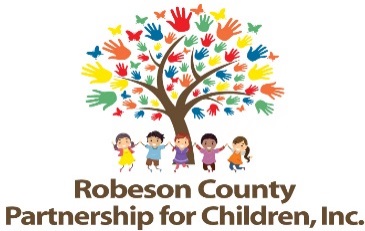 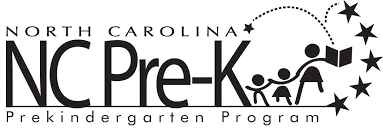 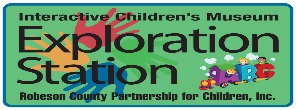 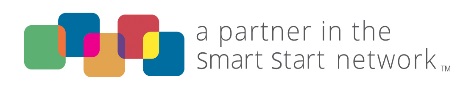 Grants Review Committee MeetingNovember 12, 2020Via Zoom: https://zoom.us/j/96037480726?pwd=ZEQ0THk2UThSTlVXMU9vczR1NlpvQT09 Call In: 1-646-558-8686  Meeting ID: 960 3748 0726Passcode: 09577212:00 p.m.*Space will be available whereby members of the public may listen to the meeting at:Robeson County Partnership for Children, Inc. Board Room210 E. Second StreetLumberton, NC 28358Approval of MinutesReview minutes from July 9, 2020 Committee meeting.Committee OverviewAction ItemsFinal Progress Report & Score CardBackground:  The Grants Review Committee is responsible for reviewing activity progress.  Issue:  The 2019-2020 final progress report and score card is included.  Recommendation: The committee should review and consider approving the final report and score card.RFP Proposal Scoring RubricBackground:  The Grants Review Committee is responsible for conducting the RFP process for Smart Start funded activities.  Issue:  The score sheet for continuing activities, used to score proposals during the proposal conference, has not been updated in recent years.Recommendation: The committee should review and consider approving the updated score sheet for continuing activities.Non-Action Items	RFP TimelineAnnouncementsAdjournment  The next, regularly scheduled meeting will be held on Thursday, January 14, 2020.RFP Panel Interviews will be conducted from November 30-December 3.RFP Proposal Conference will be conducted from January 5-12.